Рабочая программа общеобразовательной учебной дисциплиныОПВ.01 Родная литература23.02.01 Организация перевозок и управление на транспорте (по видам)Астрахань  2021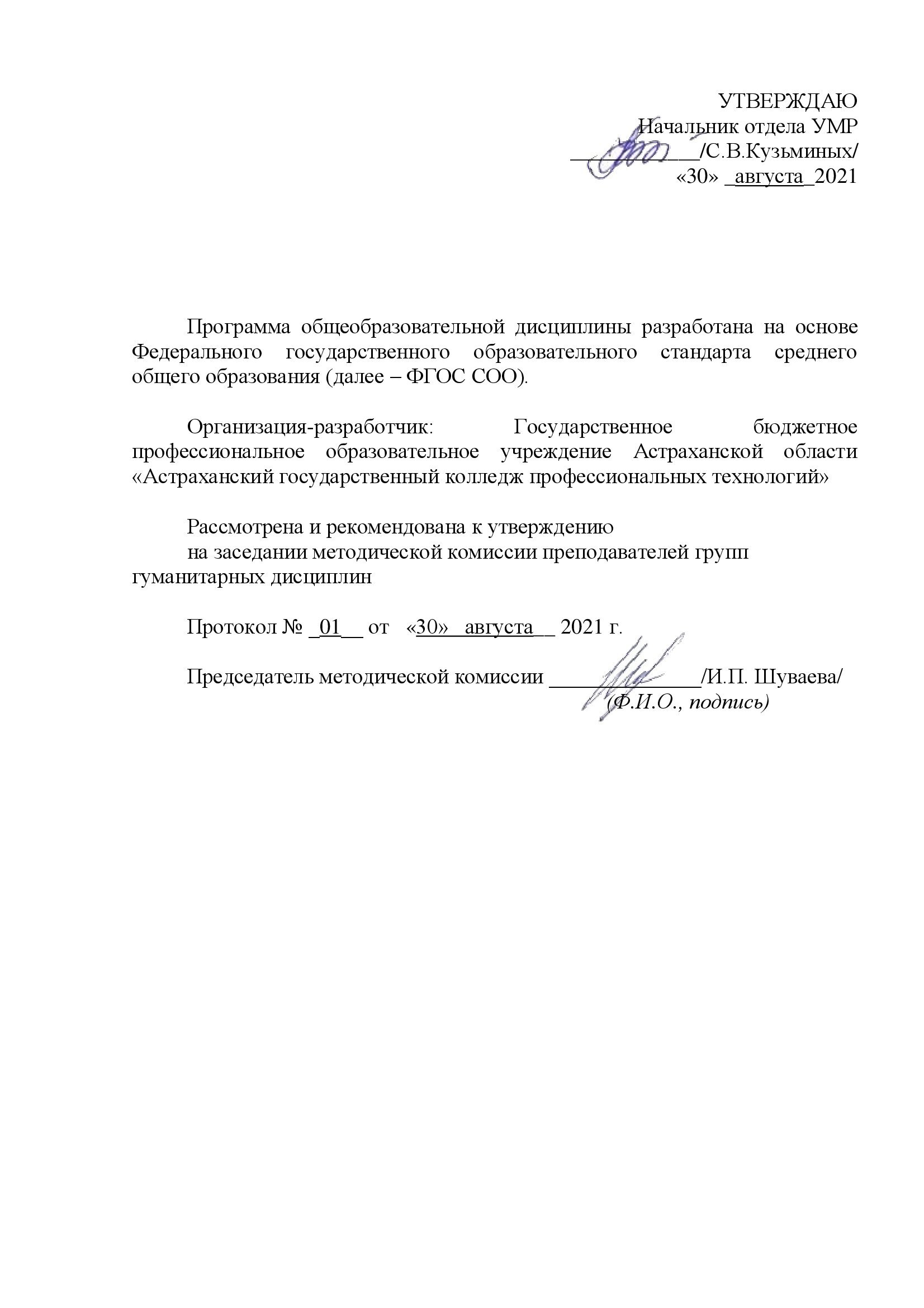 СодержаниеОбщая характеристика учебной дисциплины                                                Структура и содержание учебной дисциплиныУсловия реализации программы учебной дисциплиныКонтроль и оценка результатов освоения учебной дисциплины                                                                          ОБЩАЯ ХАРАКТЕРИСТИКА УЧЕБНОЙ ДИСЦИПЛИНЫ1.1. Пояснительная запискаРеализация среднего общего образования в пределах основной профессиональной образовательной программы по специальности 23.02.01 Организация перевозок и управление на транспорте (по видам) осуществляется в соответствии с примерной программой «Родная литература», с учётом социально-экономического профиля получаемого профессионального образования.Программа общеобразовательной учебной дисциплины «Родная литература» предназначена для изучения литературы в профессиональных образовательных организациях, реализующих образовательную программу среднего общего образования в пределах освоения основной профессиональной образовательной программы СПО (ОПОП СПО) на базе основного общего образования при подготовке квалифицированных рабочих, служащих, специалистов среднего звена.Программа разработана на основе требований ФГОС среднего общего образования, предъявляемых к структуре, содержанию и результатам освоения учебной дисциплины «Родная литература», и в соответствии с Рекомендациями по организации получения среднего общего образования в пределах освоения образовательных программ среднего профессионального образования на базе основного общего образования с учетом требований федеральных государственных образовательных стандартов и получаемой профессии или специальности среднего профессионального образования (письмо Департамента государственной политики в сфере подготовки рабочих кадров и ДПО Минобрнауки России от 17.03.2015 № 06-259).Содержание программы «Родная литература» направлено на достижение следующих целей:воспитание духовно развитой личности, готовой к самопознанию и самосовершенствованию, способной к созидательной деятельности в современном мире; формирование гуманистического мировоззрения, национального самосознания, гражданской позиции, чувства патриотизма, любви и уважения к литературе и ценностям отечественной культуры;развитие представлений о специфике литературы в ряду других искусств, культуры читательского восприятия художественного текста, понимания авторской позиции, исторической и эстетической обусловленности литературного процесса; образного и аналитического мышления, эстетических и творческих способностей учащихся, читательских интересов, художественного вкуса; устной и письменной речи учащихся;освоение текстов художественных произведений в единстве содержания и формы, основных историко-литературных сведений и теоретико-литературных понятий; формирование общего представления об историко-литературном процессе;совершенствование умений анализа и интерпретации литературного произведения как художественного целого в его историко-литературной обусловленности с использованием теоретико-литературных знаний; написания сочинений различных типов; поиска, систематизации и использования необходимой информации, в том числе в сети Интернет.В программу включено содержание, направленное на формирование у студентов компетенций, необходимых для качественного освоения ОПОП СПО на базе основного общего образования с получением среднего общего образования, — программы подготовки квалифицированных рабочих, служащих, программы подготовки специалистов среднего звена (ППКРС, ППССЗ).	1.2. Общая характеристика учебной дисциплины	Русская литература, являясь одной из самых богатых литератур мира, предоставляет широкие возможности для отражения эстетически ценной художественной модели мира и духовного познания жизни с позиций гуманистического сознания. Лучшие образцы русской литературы обладают высокой степенью эмоционального воздействия на внутренний мир обучающихся, способствуют их приобщению к гуманистическим ценностям и культурно-историческому опыту человечества, поэтому в поликультурной языковой среде русская литература должна изучаться на основе диалога культур. Как часть предметной области «Родной язык и родная литература» учебный предмет «Родная литература (русская)» тесно связан с предметом «Родной язык (русский)». Изучение предмета «Родная литература (русская)» способствует обогащению речи школьников, развитию их речевой культуры, коммуникативной и межкультурной компетенций.	Учебная дисциплина «Родная (русская) литература» не ущемляет права тех школьников, которые изучают иные родные языки и родные литературы, поэтому учебное время, отведённое на изучение данного предмета, не может рассматриваться как время для углублённого изучения основного курса литературы. 1.3. Место учебной дисциплины в структуре основной профессиональной образовательной программы: учебная дисциплина «Родная литература» является обязательной предметной области «Филология» ФГОС среднего общего образования.В профессиональных образовательных организациях учебная дисциплина «Родная литература» изучается в общеобразовательном цикле учебного плана на базе основного общего образования с получением среднего общего образования.В учебных планах ППКРС учебная дисциплина «Родная литература» входит в состав общих общеобразовательных учебных дисциплин, формируемых из обязательных предметных областей ФГОС среднего общего образования, для специальностей СПО соответствующего профиля профессионального образования.1.4.Результаты освоения общеобразовательной учебной дисциплины:Изучение учебной дисциплины «Родная литература» обеспечивает достижение обучающимися  следующих результатов:личностных:сформированность мировоззрения, соответствующего современному уровню развития науки и общественной практики, основанного на диалоге культур, а также различных форм общественного сознания, осознание своего места в поликультурном мире;сформированность основ саморазвития и самовоспитания в соответствии с общечеловеческими ценностями и идеалами гражданского общества; готовность и способность к самостоятельной, творческой и ответственной деятельности;толерантное сознание и поведение в поликультурном мире, готовность и способность вести диалог с другими людьми, достигать в нем взаимопонимания, находить общие цели и сотрудничать для их достижения;готовность и способность к образованию, в том числе самообразованию, на протяжении всей жизни; сознательное отношение к непрерывному образованию как условию успешной профессиональной и общественной деятельности;эстетическое отношение к миру;совершенствование духовно-нравственных качеств личности, воспитание чувства любви к многонациональному Отечеству, уважительного отношения к родной литературе, культурам других народов;использование для решения познавательных и коммуникативных задач различных источников информации (словарей, энциклопедий, интернет-ресурсов и др.).	Выписка из программы воспитания:ЛР 1 – Осознающий себя гражданином и защитником великой страны;ЛР 2 – Проявляющий активную гражданскую позицию, демонстрирующий приверженность принципам честности, порядочности, открытости, экономически активный и участвующий в студенческом и территориальном самоуправлении, в том числе на условиях добровольчества, продуктивно взаимодействующий и участвующий в деятельности общественных организаций;ЛР 4 – Проявляющий и демонстрирующий уважение к людям труда, осознающий ценность собственного труда. Стремящийся к формированию в сетевой среде личностно и профессионального конструктивного «цифрового следа»;ЛР 5 – Демонстрирующий приверженность к родной культуре, исторической памяти на основе любви к Родине, родному народу, малой родине, принятию традиционных ценностей многонационального народа России;ЛР 6 – Проявляющий уважение к людям старшего поколения и готовность к участию в социальной поддержке и волонтерских движениях;ЛР 7 – Осознающий приоритетную ценность личности человека; уважающий собственную и чужую уникальность в различных ситуациях, во всех формах и видах деятельности;ЛР 8 – Проявляющий и демонстрирующий уважение к представителям различных этнокультурных, социальных, конфессиональных и иных групп. Сопричастный к сохранению, преумножению и трансляции культурных традиций и ценностей многонационального российского государства.метапредметных:умение понимать проблему, выдвигать гипотезу, структурировать материал, подбирать аргументы для подтверждения собственной позиции, выделять причинно-следственные связи в устных и письменных высказываниях, формулировать выводы;умение самостоятельно организовывать собственную деятельность, оценивать ее, определять сферу своих интересов;умение работать с разными источниками информации, находить ее, анализировать, использовать в самостоятельной деятельности;владение навыками познавательной, учебно-исследовательской и проектной деятельности, навыками разрешения проблем; способность и готовность к самостоятельному поиску методов решения практических задач, применению различных методов познания;предметных:сформированность устойчивого интереса к чтению как средству познания других культур, уважительного отношения к ним;сформированность навыков различных видов анализа литературных произведений;владение навыками самоанализа и самооценки на основе наблюдений за собственной речью;владение умением анализировать текст с точки зрения наличия в нем явной и скрытой, основной и второстепенной информации;владение умением представлять тексты в виде тезисов, конспектов, аннотаций, рефератов, сочинений различных жанров;знание содержания произведений русской, родной и мировой классической литературы, их историко-культурного и нравственно-ценностного влияния на формирование национальной и мировой культуры;сформированность умений учитывать исторический, историко-культурный контекст и контекст творчества писателя в процессе анализа художественного произведения;способность выявлять в художественных текстах образы, темы и проблемы и выражать свое отношение к ним в развернутых аргументированных устных и письменных высказываниях;владение навыками анализа художественных произведений с учетом их жанрово-родовой специфики; осознание художественной картины жизни, созданной в литературном произведении, в единстве эмоционального личностного восприятия и интеллектуального понимания;сформированность представлений о системе стилей языка художественной литературы.Профильная направленность общеобразовательной учебной дисциплиныУчебный предмет «Родная литература» ориентирован на приоритетное решение разных комплексов задач.Дисциплина ориентирована на формирование общей культуры и необходимых каждому человеку навыков логического мышления и поведения и в большей степени связан с мировоззренческими, воспитательными и развивающими задачами общего образования, задачами социализации; на базовом уровне в содержание образования включается лишь необходимый минимум теоретических концепций. 1.6.      Количество часов на освоение программы учебной дисциплины:максимальной учебной нагрузки обучающегося  - 64 часов, в том числе:обязательной аудиторной учебной нагрузки обучающегося  - 44 часа;самостоятельной работы обучающегося  - 20 часов.2. СТРУКТУРА И СОДЕРЖАНИЕ УЧЕБНОЙ ДИСЦИПЛИНЫ2.1. Объем учебной дисциплины и виды учебной работы2.2. Тематический план и содержание учебной дисциплины «Родная литература»* Содержание учебного материала и самостоятельная работа должны предусматривать выполнение студентами индивидуальных проектов Для характеристики уровня освоения учебного материала используются следующие обозначения:- ознакомительный (узнавание ранее изученных объектов, свойств);- репродуктивный (выполнение деятельности по образцу, инструкции или под руководством)3.-продуктивный (планирование и самостоятельное выполнение деятельности, решение проблемных задач)3.	УСЛОВИЯ РЕАЛИЗАЦИИ ПРОГРАММЫ УЧЕБНОЙ ДИСЦИПЛИНЫМатериально-техническое обеспечениеУчебный кабинет «Родная литература» Оборудование учебного кабинета: посадочные места по числу студентов, рабочее место преподавателя,рабочая доска,комплект наглядных пособий по предмету «Родная литература» (учебники, словари, опорные конспекты-плакаты, стенды, карточки, видеофильмы, художественная литература).Технические средства обучения: мультимедийный проектор,компьютер,экранРЕКОМЕНДУЕМАЯ ЛИТЕРАТУРА.Бухаев, Ю.Р.Через годы, через расстоянья/ Ю.Р.Бухаев. – Астрахань, 2019;Васильев, Г. Обрученные временем. Повести и очерки/ Г.Васильев. – Астрахань. – 2018;Васильев. Г. Сары-Арка (Золотаястепь) : Роман/Г.Васильев. – Астрахань, 2017;Гаджиев,Ф. И трава растет под корнем : Повесть/ Ф.Гаджиев. – Астрахань, 2019;Загребин, Н.И.Начало конца: Стихотворения и поэмы/ Н.И.Загребин. – Астрахань, 2018;Загребин, Н.И. Стихотворения/ Н.И.Загребин. – Астрахань, 2018;Золотов, С.А.Надежда: Стихи/ С.А.Золотов. – Астрахань, 2018;Иванов, В.М. Хирург. Повесть/ В.М.Иванов. – Астрахань, 2017;Избранное стихотворения и поэмы.- Астрахань, 2018;Лазарева, М. Ушедшие в никуда : Роман/ М. Лазарева. – Астрахань, 2018;Ленилов, В. На просторах Волго-Каспия/В. Ленилов — Элиста, 2017;   Любовцова, Н. Сказки и были батюшки Каспия/Н. Любовцева – Астрахань,2018;Маркова, О. Небесные колодцы/О. Маркова — Астрахань, 2017;Немировская, Д. На местном причале/Д. Немировская. – Астрахань, 2017;Немировская, В. Первые строки: стихи и рассказы/Д.Немировская — Астрахань, 2017;Поляков, Н. Воспоминания. В 2-х т./ Н.Поляков. — Астрахань,2018;Репин, Б. Меня убить нельзя/Б.Репин. — Астрахань, 2018; Разбуди мое слово: Сборник стихотворений Камызякских поэтов/ Редактор-составитель Ю.Щербаков. – Астрахань, 2017;Самаренко, В. Русские народные песни Астраханской области/В. Самаренко, М. Этингер. – Москва,2017;Севастьянов, О. Я город свой ко всякому ревную: Астрахань в стихах астраханских поэтов/О. Севастьянов — Астрахань, 2018;Сокольский, В.Н. Последнее лето: Стихотворения/ В.Н.Сокольский. – Астрахань, 2018;Шапошникова, Г. Пасленовое лето: Стихотворения/ Г.Шапошникова. – Астрахань, 2019. Интернет-ресурсы:http://astrakhan-poets.ucoz.ru/publ/http://votename.ru/vote/site_comments.php?id=231_0_5_0_M8молчи и веруй. Стихотворения - Астрахань: Астраханское отделение Союза писателей России,2017- 48стр4.         enter.ru 4.   КОНТРОЛЬ И ОЦЕНКА РЕЗУЛЬТАТОВ ОСВОЕНИЯ УЧЕБНОЙ ДИСЦИПЛИНЫВид учебной работыОбъем часовМаксимальная учебная нагрузка (всего)64Обязательная аудиторная учебная нагрузка (всего) 44в том числе:лабораторные занятия-практические занятия20контрольные работыпроектСамостоятельная работа студента (всего)20в том числе:Перечислить виды самостоятельных работ (с указанием часов)Итоговая аттестация в форме – дифференцированного зачетаНаименование разделов и темСодержание учебного материала, лабораторные и практические занятия, самостоятельная работа студентов, индивидуальный проектОбъем часовУровень освоения1234Введение 2Тема 1 Понятие о литературномкраеведении.Содержание учебного материала21Тема 1 Понятие о литературномкраеведении.ТЗ Литературная история Астрахани. Первые ростки искусства слова на Астраханской земле.21Тема 1 Понятие о литературномкраеведении.Лабораторные занятия (не предусмотрены)1Тема 1 Понятие о литературномкраеведении.Практические занятия (не предусмотрены)Тема 1 Понятие о литературномкраеведении.Самостоятельная работа студентов (не предусмотрена)Раздел 1 Литературное краеведение40Тема 1.1 Место народного творчества в истории Астрахани Содержание учебного материала22Тема 1.1 Место народного творчества в истории Астрахани ТЗ Устное народное творчество Лирические песни, частушки, пословицы и загадки о родном крае. 22Тема 1.1 Место народного творчества в истории Астрахани Лабораторные занятия (не предусмотрены)2Тема 1.1 Место народного творчества в истории Астрахани Практические занятия  (не предусмотрены)Тема 1.1 Место народного творчества в истории Астрахани Самостоятельная работа студентов 2Тема 1.1 Место народного творчества в истории Астрахани Найти пословицы и поговорки о родном крае.2Тема 1.2. Литературная жизнь Астраханского края XVIII века .Содержание учебного материала22Тема 1.2. Литературная жизнь Астраханского края XVIII века .ТЗ Литературная деятельность писателей и поэтов XVIII века. Развитие светской литературы.22Тема 1.2. Литературная жизнь Астраханского края XVIII века .Лабораторные занятия (не предусмотрены)2Тема 1.2. Литературная жизнь Астраханского края XVIII века .Практические занятия(не предусмотрено)2Тема 1.2. Литературная жизнь Астраханского края XVIII века .Самостоятельная работа студентов(не предусмотрена)2Тема 1.3. Просветитель земли Астраханской: русский историк Татищев В.Н.Содержание учебного материала22Тема 1.3. Просветитель земли Астраханской: русский историк Татищев В.Н.  ТЗ Василий Татищев - Губернатор и ученый. Литературная деятельность.22Тема 1.3. Просветитель земли Астраханской: русский историк Татищев В.Н.Лабораторные занятия (не предусмотрены)2Тема 1.3. Просветитель земли Астраханской: русский историк Татищев В.Н.Практические занятия 2Тема 1.3. Просветитель земли Астраханской: русский историк Татищев В.Н.ПЗ Астрахань в произведениях Татищева В.Н..  Введение к историческому и географическому описанию Великороссийской империи.2Тема 1.3. Просветитель земли Астраханской: русский историк Татищев В.Н.Самостоятельная работа студентов (не предусмотрена)Тема 1.4. Просветитель земли Астраханской: поэт и ученный Тредиаковский В.К. Содержание учебного материала22Тема 1.4. Просветитель земли Астраханской: поэт и ученный Тредиаковский В.К.  ТЗ В.К.Тредиаковский -основоположник разновидностей русской лирики, первый поэт Астрахани, первый профессор и академик России, автор первой русской оды, первой русской басни, первого русского любовного романа «Езда в остров Любви». Реформа русского стихосложения.22Тема 1.4. Просветитель земли Астраханской: поэт и ученный Тредиаковский В.К. Лабораторные занятия (не предусмотрены)2Тема 1.4. Просветитель земли Астраханской: поэт и ученный Тредиаковский В.К. Практические занятия 22Тема 1.4. Просветитель земли Астраханской: поэт и ученный Тредиаковский В.К.  ПЗ Образ Тредиаковского В.К. в современной поэзии. Вадим Шефнер. Олег Куликов. Литературная премия имени Василия Тредиаковского.2Тема 1.4. Просветитель земли Астраханской: поэт и ученный Тредиаковский В.К. Самостоятельная работа студентов (не предусмотрена)2 Тема 1.4. Просветитель земли Астраханской: поэт и ученный Тредиаковский В.К. подготовка сообщений по литературно-критическим статьям, домашнее сочинение.2 Тема 1.5. Литературная жизнь Астраханского края XIX века  Содержание учебного материала22Тема 1.5. Литературная жизнь Астраханского края XIX века   ТЗ Культурная жизнь Астрахани в XIX веке. Периодические издания - «Губернские ведомости» с 1830-х годов, «Астраханский справочный листок» и «Астраханский вестник». Оживление литературной жизни.22Тема 1.5. Литературная жизнь Астраханского края XIX века  Лабораторные занятия (не предусмотрены)2Тема 1.5. Литературная жизнь Астраханского края XIX века  Практические занятия(не предусмотрено)2Тема 1.5. Литературная жизнь Астраханского края XIX века  Самостоятельная работа студентов22Тема 1.5. Литературная жизнь Астраханского края XIX века  подготовка сообщений по литературно-критическим статьям22Тема 1.6.Биография и творчество Александр Дмитриевич АгафиСодержание учебного материала22Тема 1.6.Биография и творчество Александр Дмитриевич Агафи ТЗ Баснописец А.Д.Агафи. Особенности жанра. Образ Астрахани в произведениях писателя.22Тема 1.6.Биография и творчество Александр Дмитриевич АгафиЛабораторные занятия (не предусмотрены)2Тема 1.6.Биография и творчество Александр Дмитриевич АгафиПрактические занятия:22Тема 1.6.Биография и творчество Александр Дмитриевич Агафи ПЗ Анализ басен А.Д.Агафи.2Тема 1.6.Биография и творчество Александр Дмитриевич АгафиСамостоятельная работа студентов 4Тема 1.6.Биография и творчество Александр Дмитриевич АгафиСоставление цитатного плана, подготовка выразительного чтения 4 Тема 1.7.Биография и творчество братьев Завалишиных.Содержание учебного материала22 Тема 1.7.Биография и творчество братьев Завалишиных. ТЗ Дмитрий Иринархович Завалишин - мемуарист и публицист 19 века. Ипполит Иринархович Завалишин — писатель-этнограф, поэт. Сибирские рассказы писателя.22 Тема 1.7.Биография и творчество братьев Завалишиных.Лабораторные занятия (не предусмотрены)2 Тема 1.7.Биография и творчество братьев Завалишиных.Практические занятия 22 Тема 1.7.Биография и творчество братьев Завалишиных. ПЗ Жизнь декабристов в Сибири в мемуарах Д.И.Завалишина. Рассказы И.И.Завалишина «Затуманская красавица», «Цепной настенщик», «Братья Горкины», «Олъховняна», «Ялутуровское дитя», «Поединок в тайге».22 Тема 1.7.Биография и творчество братьев Завалишиных.Самостоятельная работа студентов 2 Тема 1.7.Биография и творчество братьев Завалишиных.Конспектирование, подготовка сообщений.2Тема 1.8.Писатели – классики XIX века и Астраханский крайСодержание учебного материала22Тема 1.8.Писатели – классики XIX века и Астраханский край ТЗ Русские писатели 19 века в астраханском крае  (М.С.Аксаков, В.А.Гиляровский, Н.Г.Чернышевский, Н.С.Лесков и др.)22Тема 1.8.Писатели – классики XIX века и Астраханский крайЛабораторные занятия (не предусмотрены)2Тема 1.8.Писатели – классики XIX века и Астраханский крайПрактические занятия 42Тема 1.8.Писатели – классики XIX века и Астраханский край 1ПЗ .Книга очерков «У голубого моря», книга «По Волге» В.И. Немировича-Данченко. Образ Астрахани.2. ПЗ Н.С.Лесков  «Очарованный странник».42Тема 1.8.Писатели – классики XIX века и Астраханский крайСамостоятельная работа студентов 22Тема 1.8.Писатели – классики XIX века и Астраханский крайСоставление опорного конспекта, тезисов ответа, подготовка сообщений по литературно-критическим статьям, домашнее сочинение.22Тема 1.9. Образ Астрахани в очерках Л.Н.Толстого. Содержание учебного материала2Тема 1.9. Образ Астрахани в очерках Л.Н.Толстого. Лабораторные занятия (не предусмотрены)2Тема 1.9. Образ Астрахани в очерках Л.Н.Толстого. Практические занятия 2 2Тема 1.9. Образ Астрахани в очерках Л.Н.Толстого. ПЗ Путевые очерки Л.Н.Толстого. Особенности жанра.2 2Тема 1.9. Образ Астрахани в очерках Л.Н.Толстого. Самостоятельная работа студентов2Тема 1.9. Образ Астрахани в очерках Л.Н.Толстого.   Подготовка сообщений2Раздел 2. Литературная Астрахань 20 века.7Тема 2.1. Литературный процесс. Век 20. Творчество В.ХлебниковаСодержание учебного материала42Тема 2.1. Литературный процесс. Век 20. Творчество В.Хлебникова ТЗ Литературная Астрахань 20 века. Биография и творчество В.Хлебникова.42Тема 2.1. Литературный процесс. Век 20. Творчество В.ХлебниковаЛабораторные занятия (не предусмотрены)2Тема 2.1. Литературный процесс. Век 20. Творчество В.ХлебниковаПрактические занятия 22Тема 2.1. Литературный процесс. Век 20. Творчество В.ХлебниковаПЗ Анализ поэмы В.Хлебникова «Хаджи Тархан».22Тема 2.1. Литературный процесс. Век 20. Творчество В.ХлебниковаСамостоятельная работа студентов:2Тема 2.1. Литературный процесс. Век 20. Творчество В.Хлебникова Выразительное чтение, анализ поэтического текста. 2Тема 2.2 Образ Астрахани в произведениях М.Горького.Содержание учебного материалаТема 2.2 Образ Астрахани в произведениях М.Горького.Тема 2.2 Образ Астрахани в произведениях М.Горького.Лабораторные занятия (не предусмотрены)Тема 2.2 Образ Астрахани в произведениях М.Горького.Практические занятия2Тема 2.2 Образ Астрахани в произведениях М.Горького.ПЗ  Образ Астрахани на страницах произведений М. Горького.  Детство в Астрахани. Служба на теплоходе. Рассказы «Едут...», «На шхуне по Каспийскому морю», «Два босяка».Анализ рассказов М.Горького.2Тема 2.2 Образ Астрахани в произведениях М.Горького.Самостоятельная работа студентов(не предусмотрена)Раздел 3.Современный литературный процесс5Тема 3.1. Содержание учебного материала42Тема 3.1.  ТЗ Современная Астрахань. Пробы пера молодых поэтов. Немировская Д.Л..42Тема 3.1. Лабораторные занятия (не предусмотрены)2Тема 3.1. Практические занятия:22Тема 3.1.  ПЗ Литературный салон Дины Немировской. Родной край в прозе и поэзии астраханских писателей.2Тема 3.1. Самостоятельная работа студентов:2Тема 3.1. Подготовка сообщений по литературно-критическим статьям, домашнее сочинение.2Темы проектов:1.Литературная жизнь Астрахани 18века. 2. Первые ростки искусства слова на Астраханской земле.3. Значение УНТ в культурной жизни народа.4. Литературная деятельность В.Н.Татищева.5. Реформа русского стихосложения В.К.Тредиаковского.6. Культурная жизнь Астрахани в XIX веке.7. Сравнительная характеристика басен А.Д.Агафи и И.Крылова.8. Образ Астрахани на страницах произведений М. Горького. 9. Родной край в прозе и поэзии астраханских писателей.10. Образ родного города в поэме В.Хлебникова «Хаджи Тархан».11. Топонимика в поэме В.Хлебникова «Хаджи Тархан».12. Русские писатели 19 века в астраханском крае.13. Н.Г.Чернышевский в Астрахани. Темы проектов:1.Литературная жизнь Астрахани 18века. 2. Первые ростки искусства слова на Астраханской земле.3. Значение УНТ в культурной жизни народа.4. Литературная деятельность В.Н.Татищева.5. Реформа русского стихосложения В.К.Тредиаковского.6. Культурная жизнь Астрахани в XIX веке.7. Сравнительная характеристика басен А.Д.Агафи и И.Крылова.8. Образ Астрахани на страницах произведений М. Горького. 9. Родной край в прозе и поэзии астраханских писателей.10. Образ родного города в поэме В.Хлебникова «Хаджи Тархан».11. Топонимика в поэме В.Хлебникова «Хаджи Тархан».12. Русские писатели 19 века в астраханском крае.13. Н.Г.Чернышевский в Астрахани. Всего:Всего:64Содержание обученияХарактеристика основных видов деятельности студента (на уровне учебных действий)Формы и методы контроля и оценки результатов обучения 123ВведениеИзвлекать из разных источников и преобразовывать информацию о творческой деятельности писателейхарактеризовать на отдельных примерах взаимосвязь языка, культуры и истории народа — носителя языка; анализировать пословицы и поговорки о русском языке;составлять связное высказывание (сочинение-рассуждение) в устной или письменной форме; преобразовывать информацию; строить рассуждение об особенностях развития русской литературыУстный опрос, тестирование, семинар. карточки заданийсочинение.Раздел 1 Литературное краеведениеВыразительно читать произведения;владеть навыками анализа художественных произведений с учетом их жанрово-родовой специфики; осознание художественной картины жизни, созданной в литературном произведении, в единстве эмоционального личностного восприятия и интеллектуального понимания; понимать проблему, выдвигать гипотезу, структурировать материал, подбирать аргументы для подтверждения собственной позиции, выделять причинно-следственные связи в устных и письменных высказываниях, формулировать выводы; работать с разными источниками информации, находить ее, анализировать, использовать в самостоятельной деятельности;формировать устойчивого интереса к чтению как средству познания других культур, уважительного отношения к ним;строить рассуждение по предложенной теме. Выполнение внеаудиторной самостоятельной работы.Тестирование. Сочинение.Фронтальный опрос.Семинар.Раздел 2. Литературная Астрахань 20 века.владеть навыками анализа художественных произведений с учетом их жанрово-родовой специфики; осознание художественной картины жизни, созданной в литературном произведении, в единстве эмоционального личностного восприятия и интеллектуального понимания; понимать проблему, выдвигать гипотезу, структурировать материал, подбирать аргументы для подтверждения собственной позиции, выделять причинно-следственные связи в устных и письменных высказываниях, формулировать выводы; работать с разными источниками информации, находить ее, анализировать, использовать в самостоятельной деятельности;формировать устойчивого интереса к чтению как средству познания других культур, уважительного отношения к ним;строить рассуждение по предложенной теме. Выполнение внеаудиторной самостоятельной работы.Тестирование. Сочинение.Фронтальный опрос.Семинар. Современная литератураВыразительно читать произведения;владеть навыками анализа художественных произведений с учетом их жанрово-родовой специфики; осознание художественной картины жизни, созданной в литературном произведении, в единстве эмоционального личностного восприятия и интеллектуального понимания; понимать проблему, выдвигать гипотезу, структурировать материал, подбирать аргументы для подтверждения собственной позиции, выделять причинно-следственные связи в устных и письменных высказываниях, формулировать выводы; работать с разными источниками информации, находить ее, анализировать, использовать в самостоятельной деятельности;формировать устойчивого интереса к чтению как средству познания других культур, уважительного отношения к ним;строить рассуждение по предложенной теме. Выполнение внеаудиторной самостоятельной работы.Тестирование. Сочинение.Фронтальный опрос.